Schoolgids Montessori WaalsdorpEen woord voorafDit is de schoolgids van Montessori Waalsdorp: onderdeel van Montessori Kindcentrum (MKC) met een peuterbouw, een basisschool en buitenschoolse opvang (BSO). De schoolgids is geschreven voor ouders en verzorgers van onze (toekomstige) leerlingen. We vertellen u meer over de montessorivisie in het algemeen en over ons Kindcentrum in het bijzonder. Op basis van de beginselen van Maria Montessori geven wij vernieuwend onderwijs. We bieden kinderen keuzes, uitdaging en stimulans. Hiermee sluiten we aan bij de ontwikkeling en onderwijsbehoeften van kinderen. Kinderen leven in een samenleving die volop in beweging is en voortdurend verandert. Maria Montessori zag in haar tijd al dat de wereld snel veranderde en dat we kinderen niet alleen moeten voorbereiden op zo’n veranderende samenleving, maar dat we als school ook mee zouden moeten sturen aan waar het met de wereld naartoe moet.In onze manier van werken – op de peuterbouw, school en BSO – zijn de ontwikkeling van het kind, opvoeding en onderwijs onlosmakelijk met elkaar verbonden. Dat betekent dat we hier samen met ouders de verantwoordelijkheid voor dragen. We voelen ons betrokken bij elkaar en ouders participeren actief in ons Kindcentrum. Wilt u meer weten over onze school en onze manier van werken? We nodigen u van harte uit om contact op te nemen. Hiervoor kunt u altijd even bellen of informeren via het contactformulier op onze site. Meer informatie over kennismaken en aanmelden leest u in hoofdstuk 8 van deze gids. Namens ons team en bestuur wensen wij u veel leesplezier.Gregory GramponDirecteurInhoudsopgave 1. Welkom op Montessori Waalsdorp 2. Onze Montessorivisie3. Peuterbouw 4. Buitenschoolse opvang 5. Passend onderwijs en leerlingenzorg6. Organisatie7. Ouders en school 8. Schoolzaken 9. Klachtenregeling en vertrouwenspersoon 10. Contactgegevens 11. Colofon1. Welkom op Montessori Waalsdorp1.1 Montessorischool sinds 1948De Vereniging Montessorischool Waalsdorp is opgericht in januari 1948. Montessorischool Waalsdorp dankt zijn naam aan Maria Montessori, de grondlegster van de opvoedings- en onderwijsidealen die wij hanteren. 'Waalsdorp' herinnert eraan dat we in 1946 de Montessorischool, die al sinds 1934 in het Benoordenhout bestond, heropenden op de Waalsdorperweg. Eerst als dependance van de Voorburgse Montessorischool, maar twee jaar later als een zelfstandige schoolvereniging: Montessorischool Waalsdorp. Omdat het leerlingental bleef groeien, verhuisde de school in 1953 naar de Utenbroekestraat voor meer ruimte. 'Waalsdorp' werd zo'n begrip, dat de school ook hier langzaam maar zeker uit zijn jas groeide. In 2014 betrokken we een volledig nieuw gebouw.Van verleden naar heden: een stimulerende (leer)omgevingMontessori Waalsdorp ligt in het Benoordenhout, een rustige woonwijk met veel groen.Onze kinderen komen behalve uit deze wijk ook uit andere wijken, zoals Bezuidenhout, de Archipelbuurt, Duinzicht en Scheveningen, omdat ouders vaak – ook al wonen zij niet in de directe nabijheid van de school – bewust kiezen voor montessorionderwijs. Ons gebouw is licht, ruimtelijk en flexibel, met een bijzondere architectuur en uitstraling. Het gebouw won in 2015 de prijs van de Branchevereniging van architectenbureaus in de categorie ‘Stimulerende omgevingen’, omdat het onze montessorivisie optimaal ondersteunt. In het gebouw beschikken wij over een ruime aula – oftewel het werktheater, een gymlokaal, een bibliotheek en aparte lokalen voor beeldende en muzikale vorming. Het groene schoolplein, het naastgelegen Cruyff court en de speeltuin bieden volop buitenspeelmogelijkheden. 1.2 Peuterbouw, basisschool en buitenschoolse opvang Montessori Waalsdorp bestaat uit een peuterbouw, school en BSO in één gebouw, die alle drie het motto van Maria Montessori ‘help mij het zelf te doen’ centraal stellen. De peuterbouw telt ongeveer 32 peuters vanaf tweeënhalf jaar, die in groepjes van maximaal zestien kinderen voor minimaal twee dagdelen per week de peuterbouw bezoeken. Een groep heeft altijd twee vaste pedagogisch medewerkers. De school telt ongeveer 300 kinderen in de leeftijd van vier tot twaalf jaar. Wij werken bewust met heterogene groepen, waarin kinderen van drie verschillende leeftijden bij elkaar zitten. De kinderen zijn zo achtereenvolgens een keer de jongste, middelste of oudste in hun groep. Onze school heeft twaalf  groepen (vier onderbouw-,  vier middenbouw- en vier bovenbouwgroepen).De BSO heeft op dit moment 100 kindplaatsen. Ongeveer 80% van de kinderen op onze school gaat naar onze BSO. De BSO maakt gebruik van verschillende ruimtes binnen het MKC, zoals de keuken, het atelier, de studio, gymzaal en het werktheater. De BSO heeft basisgroepen, ingedeeld in leeftijdscategorieën, met elk een vaste plek binnen deze ruimtes. 2. Onze montessorivisie 2.1 Wat is montessorionderwijs? Montessorischolen werken volgens de ideeën van Maria Montessori, een Italiaanse arts die zich een leven lang inzette voor wat zij noemde 'de rechten van het kind'. Ze bedoelde daarmee: "(...) de nodige hulp bieden, waardoor het kind zich kan ontwikkelen tot een zelfstandige persoonlijkheid die verantwoordelijkheid kan en wil dragen voor zichzelf, zijn omgeving en de samenleving waarvan het deel uitmaakt." Maria Montessori had een kosmische visie. Zij ging ervan uit dat de mens een onderdeel is van het kosmisch plan en dat alles in het universum met elkaar verbonden is. In het onderwijs betekent dit dat kinderen (leren) zoeken naar antwoorden op vragen over het heden (Wie of wat ben ik? Waar woon ik?), over het verleden (Waar kom ik vandaan? Hoe leefden mensen vroeger?) en over de toekomst (Waar ga ik naartoe?). Daarnaast gaat het montessorionderwijs uit van de gevoelige periode van kinderen. Montessori bedoelde daarmee dat er tijdens de ontwikkeling van kinderen fases zijn waarbinnen kinderen ergens extra belangstelling voor hebben. Bijvoorbeeld de gevoelige periode voor het leren tellen of lezen. Meer informatie over de uitgangspunten van Maria Montessori vindt u op de site van de Montessorivereniging: Montessori - Nederlandse Montessori Vereniging2.2 Onze missie, visie en kernwaarden Missie Nieuwsgierig en betrokken motiveren we kinderen en onszelf om te blijven ontwikkelen en maken we onze aandacht zichtbaar.Visie: hoe doen we dat? De medewerkers van de peuterbouw, school en BSO scheppen met de montessoriaanpak en de unieke, stimulerende leermiddelen een bijzonder onderwijs- en ontwikkelingsklimaat. We creëren een doorlopende (van 2,5 tot 12 jaar) en brede (voor, tussen én na schooltijd) leerlijn. Dit geeft kinderen helderheid en continuïteit in de waarden die ze bijgebracht worden en de manier waarop ze worden benaderd. Het MKC als leergemeenschap staat voor verantwoordelijke ouders en verzorgers die participeren in de school door bij verschillende activiteiten te helpen. In de visie van Maria Montessori zet de ontwikkeling van kinderen in een brede lijn zich ook thuis voort. Onderwijs en opvoeding dragen samen bij aan de vorming van verantwoordelijk gedrag. We dagen kinderen uit en sluiten aan bij hun talenten zodat zij zich optimaal ontwikkelen. We bereiden kinderen voor op de – onbekende – samenleving van de toekomst, door ze te laten oefenen in samenwerken, problemen oplossen, reflecteren en creatief denken. Onze montessoriprofessionals begeleiden het leerproces door kinderen hierin te volgen en door ‘opbrengstgericht’ te werken. Ze weten wat het kind kan en op welk punt het zit in zijn of haar ontwikkeling en helpen het kind verder. Hierover communiceren zij actief met ouders. Ze prikkelen de nieuwsgierigheid van het kind, geven het inzicht in de volgende stap in het leerproces en brengen het plezier in leren bij. Onze montessoriprofessionals blijven ook zichzelf ontwikkelen.KernwaardenOnze kernwaarden zijn verantwoordelijkheid, vertrouwen, betrokkenheid en balans.Verantwoordelijkheid Een belangrijk motto binnen ons MKC is ‘help mij het zelf te doen’. We geven kinderen verantwoordelijkheid voor hun eigen leerproces. ‘Wat wil ik leren, waarom leer ik, wat is de volgende stap?’ Leerlingen dragen zorg voor zichzelf, de ander en hun omgeving. Ook tonen we zelf verantwoordelijkheid. Onze medewerkers hebben een lerende houding en nemen verantwoordelijkheid voor hun bijdrage aan het team en aan onze organisatie. Vertrouwen Vertrouwen op de kracht van kinderen. Dat is de basis van Montessori Waalsdorp. We willen dat kinderen ons MKC verlaten met vertrouwen in zichzelf en in hun omgeving. Vertrouwen heeft een brede basis nodig waaraan we voortdurend werken. We geven vertrouwen aan kinderen en aan onze eigen collega’s en de omgeving. Want samen bereiken we meer. Betrokkenheid Betrokkenheid is niet iets tastbaars, maar ervaren we in houding en gedrag. We willen kinderen meegeven dat zij betrokken zijn naar elkaar en naar hun omgeving. Dit laten we zien met oprechte interesse. Omdat we een kleine, onafhankelijke organisatie zijn met betrokken montessoriprofessionals, medewerkers en ouders kennen we elkaar. Samen met ouders kunnen we zo duidelijke normen en waarden uitdragen. Balans We zien de behoefte van het individuele kind. Daarop spelen we in door gedurende de dag balans te brengen binnen een rijke speel- en leeromgeving. We zorgen voor balans tussen actief en rust, samen en alleen, praten en concentratie. En we brengen evenwicht in het stimuleren van de cognitieve, creatieve en de sociaal-emotionele vaardigheden. Een diverse groep mensen met verschillende talenten maakt balans zichtbaar in ons team en in onze samenwerking. 2.3 Montessorionderwijs en opvoeding op Waalsdorp Hieronder lichten we toe hoe we de visie van Maria Montessori toepassen in ons MKC. De behoeften van het kind centraalEen kind heeft behoefte aan veiligheid en liefde, maar ook aan interessante bezigheden om de wereld te ontdekken. Wij gaan uit van de intrinsieke motivatie en nieuwsgierigheid van een kind om te ontdekken en te leren. De montessoriprofessional sluit hierop aan en biedt het kind de mogelijkheid zich te ontwikkelen in zijn eigen tempo door het – afhankelijk van zijn interesses en mogelijkheden – materialen en lesjes aan te bieden. Het belang van de ‘voorbereide omgeving’Onze montessoriprofessionals zorgen dagelijks voor een ‘voorbereide omgeving’. Dat betekent dat de materialen die aanwezig zijn, aansluiten bij en uitdagen tot het leren van ieder kind. Zo spreekt de omgeving de ontwikkeling van het kind aan. ZelfstandigheidDe kern van de montessorivisie is 'help mij het zelf te doen'. Steeds zelfstandiger worden is voor elk kind een belangrijk streven. Het proces van 'groot' worden moet het kind zelf doen. Daarom is het belangrijk dat de omgeving kinderen aanmoedigt initiatief te nemen en op eigen kracht taken uit te voeren. Denk bijvoorbeeld aan open en toegankelijke kasten, zodat kinderen zelf hun materiaal kunnen pakken.Zelf keuzes leren maken en leren plannen Kinderen kiezen zelf hun werk. Zo kunnen ze hun zelfstandigheid en verantwoordelijkheid ervaren en oefenen. Ze worden hierbij geholpen doordat de montessoriprofessionals de groepslokalen optimaal inrichten en structureren. In de kasten maken we een onderverdeling in bijvoorbeeld motorische ontwikkeling en tekenontwikkeling, met aandacht voor de samenhang hiertussen. Wij volgen de ontwikkeling van het kind, zodat we weten wat het kind geleerd heeft en wat het gaat leren. Montessori spreekt in dit geval van 'vrijheid in gebondenheid'.Ieder kind krijgt de kans de eigen talenten en interesses te ontwikkelen Ieder kind is uniek. Met hun gedrag laten kinderen zien waar hun talenten en interesses liggen. De montessoriprofessionals geven de kinderen zoveel mogelijk de ruimte om hun interesse te volgen en hun talenten te ontwikkelen in hun eigen tempo. Dit wordt gestimuleerd door creatieve, kosmische en technische vakken veel aandacht te geven en te integreren met de cognitieve vakken zoals rekenen en taal. Positieve leerervaringen met aantoonbare goede resultaten De eerste leerervaringen doen jonge kinderen op met concrete materialen. Als kinderen ouder worden, krijgen ze gevoel voor symbolen als cijfers, pictogrammen en letters. Vervolgens denken ze abstract. Veel materialen bevatten de controle van de fout. Dit betekent dat het materiaal zelfcorrigerend is. Het kind kan zonder hulp van een volwassene zijn fouten ontdekken en verbeteren. De kinderen leren fouten te zien als een uitdaging: maak van een fout je vriend.Begeleiding die is afgestemd op wat ieder kind kan en wil Het kind staat centraal. De montessoriprofessional kent het kind goed. Door aandachtig te kijken en te luisteren weet de montessoriprofessional dan ook hoe hij/zij het kind kan stimuleren. Het kind vertelt de montessoriprofessional zelf wat het nodig heeft, om goede keuzes te maken en de dingen op een goede manier uit te voeren. In het portfolio met (bewijs)werkjes maakt het kind zijn of haar ontwikkeling zichtbaar (zie ook paragraaf 7.2). Plezier in leren, alleen en samen met anderen Maria Montessori hechtte aan een individuele ontwikkeling van kinderen. Tegelijkertijd vond zij het belangrijk dat kinderen werden opgevoed binnen een sociaal kader. Daarmee bedoelde zij dat kinderen zich bewust zijn van het feit dat zij niet alléén leven, maar dat zij onderdeel uitmaken van het grotere geheel: het gezin, de school en de wereld daarbuiten. De heterogene groepen bevorderen het samenwerken van kinderen van verschillende leeftijden. Zo leren ze dat alle kinderen verschillen en leren ze die verschillen te accepteren: je mag zijn wie je bent. [kader]Daarom kiezen ouders en kinderen voor Montessori WaalsdorpEen prettige sfeer Een onafhankelijke en kleine organisatie Montessori vormt de basis, van 2,5 tot 12 jaar Zelfstandigheid, zelfvertrouwen, samenwerken, kritisch denken, de ontwikkeling van creativiteit en het eigen maken van sociale vaardigheden: dit zijn niet alleen belangrijke 21e-eeuwse vaardigheden die we onze kinderen willen bijbrengen, maar deze vormen tegelijkertijd de kern van ons montessorionderwijs. 2.3 Doordacht georganiseerdOp Waalsdorp besteden we veel aandacht aan een goede werksfeer en het voorkomen van verzuim. Dit komt immers de kwaliteit van onderwijs/opvang en daarmee de ontwikkeling van onze leerlingen direct ten goede. We onderscheiden ons doordat elke bouw (die bestaat uit vier groepen) beschikt over een zogenaamde vijfde leerkracht en ook binnen de BSO en de peuterbouw zetten we extra formatie in. Op die manier kunnen we onze montessorivisie ook binnen het team inzetten om van en met elkaar te leren en maximaal in te zetten op de ontwikkeling van onze montessoriprofessionals. Daarnaast heeft de 5e leerkracht een ondersteunende rol voor kinderen en collega’s, waardoor we de werkdruk verlagen en ondersteuning op maat aan de kinderen kunnen bieden.2.4 Bewegingsonderwijs, vakonderwijs en kosmisch onderwijs  BewegingsonderwijsOp school krijgen alle kinderen wekelijks twee lessen bewegingsonderwijs van een vakleerkracht in de gymzaal in ons schoolgebouw. Tussen april en oktober geven we bij goed weer de gymlessen buiten op het Cruyff court. De kinderen maken kennis met alle facetten van het bewegingsonderwijs. Voorop staat bij ons het plezier in het bewegen voor alle kinderen. Het beweegteam van de school besteedt veel aandacht aan de sociale vorming. Sporten en bewegen trekken we verder dan alleen het gymlokaal. Overkoepelend in de klas, bij het buitenspelen en op de BSO bieden we volop beweegactiviteiten aan. Ook organiseren we schoolbrede sportactiviteiten, zoals de Sportdag, de Koningsspelen, naschoolse sportactiviteiten, toernooien en bijvoorbeeld de Haagse Schoolsport Olympiade voor groep 8.Beeldende vormingKinderen zijn van nature nieuwsgierig en willen graag de wereld ontdekken. Onder leiding van de vakleerkracht krijgen zij lessen beeldende vorming die hen de mogelijkheid geven hun beleving van de wereld weer te geven. Kinderen ontwikkelen een beeldtaal waarmee ze zich kunnen uitdrukken. Ze leren de wereld om zich heen anders waar te nemen, met een scherpe, kritische blik, maar ook door de ogen van een andere kunstenaar. Naast de beleving van de werkelijkheid en de verwerking hiervan, maken de kinderen zich in de lessen verschillende technieken eigen. We werken in het platte vlak en ruimtelijk, met verschillende materialen. Kinderen werken in kleine groepjes aan een kunstwerk waarbij ze elkaar inspireren en samen onderzoeken, experimenteren en leren reflecteren. We dagen de kinderen uit om meerdere ideeën uit te werken en deze met elkaar te vergelijken. Bij het ontwikkelen van de lessen sluiten we aan bij de leefwereld en de interesses van de kinderen. Muzikale vorming Iedere week krijgen de groepen drie kwartier muziekles van een vakleerkracht. Door middel van zingen, het bespelen van instrumenten, spreken over, bewegen op en luisteren naar muziek, leren de kinderen hun aanwezige muzikale mogelijkheden te ontdekken en te ontwikkelen. Daarnaast kunnen ze deelnemen aan een koor of orkest. Tevens is er jaarlijks een Open Podium voor de kinderen. Om het jaar organiseren we een muziekavond, waar kinderen samen met hun ouders, broers of zussen kunnen optreden. Kosmisch Onderwijs en Opvoeding Een kind dat de wereld om zich heen gaat verkennen, ervaart de wereld als iets groots, als één geheel. Alles heeft met elkaar te maken. Welk onderwerp je ook kiest, de relaties met andere onderwerpen zijn zo talrijk, dat de te vormen leerstof op school onuitputtelijk is. In de visie van Montessori vindt niets geïsoleerd plaats, maar is alles deel van een geheel. Richtinggevend voor onze werkwijze bij Kosmisch Onderwijs en Opvoeding (KOO) is het leergebied-overstijgend karakter van KOO. Het omvat de vakgebieden zoals aardrijkskunde, geschiedenis, biologie, techniek, natuurkunde en levensbeschouwing. Zo leren kinderen verbanden zien. KOO is een belangrijke basis van ons verdiepingsonderwijs, zie hieronder. Hierbij werken we in projecten samen met de pedagogisch medewerkers en de vakleerkrachten beeldende vorming, muziek en beweging. Naast het materiaal voor Kosmisch Onderwijs werken we met de methode DaVinci 2.0. Dit is een lesmethode wereldverkenning voor groep 1 tot en met 8 van het basisonderwijs. Het biedt onderwijs aan in thema’s. Hierbij worden kerndoelen die vallen onder Oriëntatie op Jezelf en de wereld, plus de 50 vensters uit de Canon van de Nederlandse geschiedenis, wereldburgerschap en burgerschapsvorming in een samenhangend geheel behandeld.Pedagogisch MeesterschapOp Waalsdorp werken we vanuit een krachtige pedagogische en didactische visie. Onderwijs en opvang op onze school draait niet alleen om kennen en kunnen, maar ook om brede talentontwikkeling; de sociale ontwikkeling van de kinderen en de eigenheid van ieder kind. Dat wat we kunnen meten, vooral de resultaten van de cognitieve vakken, is weliswaar belangrijk, maar andere ontwikkelgebieden vinden wij minstens even essentieel. Dat wat kinderen ons elke dag laten zien, de werkjes, hoe kinderen groeien en vooruitgaan, daarin verschijnt het leerproces dat ieder kind doormaakt. Hoe kunnen we daarover verslag doen, ofwel verantwoording afleggen? Op zo’n manier ouders en andere belanghebbenden een goed beeld krijgen van de totale opbrengsten van ons aanbod aan de kinderen?‘Eigenwijs’ en ‘verstandig’, met meer observaties, minder toetsen en door meer ‘bewijzen’ vast te leggen in het portfolio (in de witte mappen) laten we zien hoe kinderen zich ontwikkelen. Voor veel doelen kan een leerling zelf bepalen wanneer het leerdoel is bereikt en op welke wijze hij of zij dit aan de montessoriprofessional bewijst. De bewijzen worden verzameld in een portfolio, werkjes die aantonen dat de leerling een onderdeel beheerst of een doel heeft bereikt.Het doel van het portfolio is de kinderen mee te nemen in hun eigen ontwikkelingsproces. Ze kunnen hun ontwikkeling in vergelijking met zichzelf zichtbaar maken op verschillende vakgebieden. In hun portfolio stoppen ze de (bewijs)werkjes waar ze trots op zijn en die ze graag willen bewaren of waarmee ze laten zien dat ze een bepaalde vaardigheid beheersen. De montessoriprofessional kan ook aangeven wanneer een bepaald werkje in het portfolio hoort.We bespreken de inhoud van de mappen met de kinderen, kijken wat ze kunnen/kennen en bepalen de volgende stap. Hierbij kijken we naar het proces, naar hoe iets tot stand kwam. Is dat een mooi proces, dan is het resultaat minder belangrijk. Dit noemen we formatief evalueren: evalueren om te leren.We werken met de CED-leerlijnen voor rekenen en taal. Hierin staan de uitgewerkte kerndoelen voor het primair onderwijs. Voor rekenen worden deze leerlijnen uitgewerkt met de montessorilijn van de grote getallen.  In de periodeplannen maken we de koppeling tussen de doelen uit de leerlijnen en de bijbehorende leermiddelen. Daarvanuit maakt de montessoriprofessional een beredeneerde keuze: welk lesdoel bied ik welke kinderen aan en welk materiaal zet ik daarbij in. Zo ontstaat gepersonaliseerd reken- en taalonderwijs. Voor taal en rekenen gebruiken wij leermiddelen waarmee de leerling in eigen tempo en op eigen niveau kan werken, zoals WMBO-kaarten voor rekenen en TaalDoen!-werkjes voor taal. Het doelgerichte, digitale programma Gynzy zetten wij ook in voor taal- en rekenonderwijs. Sociaal-emotionele ontwikkelingOnze school werkt met de methode KWINK. Deze methode helpt om samen een veilige en prettige sfeer in de klas te creëren en verstorend gedrag en pesten te voorkomen. Kinderen oefenen en versterken samen, in de groep, hun sociaal-emotionele vaardigheden. Verdiepingsonderwijs Met verdiepingsonderwijs bieden we betekenisvol onderwijs aan alle kinderen. Kinderen krijgen de kans om hun uiteenlopende talenten te verkennen en verder te ontwikkelen. Onderzoekend en ontwerpend leren kan in het OnderzoeksLab. Hier werken kinderen onder begeleiding hun eigen onderzoeksvragen uit, met proefjes, ontwerpen of een project. Daarnaast zijn we, in samenwerking met externe partners, een programma voor de BB aan het ontwikkelen. Middels dit programma kunnen meer begaafde kinderen zich op verschillende gebieden en vanuit interesse breed ontplooien. Denk dan aan verdiepend aanbod in thema’s op het gebied van talen, theater, wiskunde etc.  ICT Binnen ons MKC is ICT is een vanzelfsprekend middel, maar geen doel. De inzet van ICT kan bijdragen aan een uitdagende leeromgeving en het leerproces ondersteunen. Voordelen van digitale leermiddelen, passend bij montessorionderwijs, zijn onder meer dat kinderen zelfstandig en op het eigen niveau kunnen werken en dat er met software kan worden gedifferentieerd naar eigen tempo, vaardigheden, leerstof en leerstijl. Bovendien leren leerlingen en montessoriprofessionals met en van elkaar en kunnen we zorg op maat ondersteunen met gespecialiseerde programma’s.2.4 Het hele jaar door volop activiteiten Maandvieringen, Sinterklaas, Kerst, maar ook projecten gericht op cultuur, muziek, bewegen en natuur worden door de peuterbouw, school en BSO zoveel mogelijk samen ingevuld, waarbij ouders volop participeren. Vier keer per jaar zijn er creatieve ochtenden, waarbij kinderen in kleine groepjes onder leiding van ouders aan de slag gaan met creatieve en technische activiteiten. In samenwerking met de BSO organiseren we na schooltijd workshops voor alle kinderen van 4 tot 12 jaar. Bijvoorbeeld schaken, tafeltennis, theater, streetdance, schermen, kinderyoga, vioolles en judo. Iedere groep gaat een keer per jaar op schoolreis, met de eigen groep of met de hele bouw. Eens in de twee jaar gaan de kinderen van de middenbouw en de zesdegroepers twee dagen kamperen in Leusden. De zevende- en achtstegroepers gaan om het jaar op werkweek naar Wilhelminaoord in Drenthe, waar ze zich onderdompelen in de prehistorie. Vredesopvoeding ‘Vrede’ is elk schooljaar een belangrijk onderdeel van ons onderwijs. Montessorionderwijs heeft vredesopvoeding als doel en leert kinderen verantwoordelijk te zijn als medeburger op school en in de wereld daarbuiten. Jaarlijks verwerken we het thema ‘vrede’ in een periode van activiteiten, verdieping en gezamenlijke vieringen. 2.5 Van Montessori Waalsdorp naar het voortgezet onderwijsWe zien het als onze verantwoordelijkheid om kinderen te prikkelen tot de wens om volwassen te willen worden. Daarom werken we samen met kinderen aan zelfstandig werken en zelfverantwoordelijk leren. Ze leren hun werk te plannen en een eigen leerstrategie te kiezen. Maar we leren ook sociale vaardigheden: samenwerken, initiatief tonen, hulp vragen en conflicten aankunnen. Zo maken we hun overstap naar het voortgezet onderwijs kansrijk.Een belangrijk deel van onze kinderen gaat naar het Haags Montessori Lyceum (HML), omdat dit een logisch vervolg is op het montessoribasisonderwijs. Verder gaan kinderen naar het Maerlant Lyceum, het Haganum, het Vrijzinnig Christelijk Lyceum, Sorghvliet, het Maris College Belgisch Park (onder andere Technasium) en het Dalton College.Hoe komen we tot het basisschooladvies? Onze montessoriprofessionals volgen de ontwikkeling van uw kind vanaf het moment dat het in ons Kindcentrum komt. Dit doen we door te signaleren, observeren en samen met uw kind te evalueren. Op die manier krijgt de montessoriprofessional een goed beeld van uw kind en kan er een gedegen preadvies en basisschooladvies (BSA) gegeven worden. De toetsgegevens dienen ter ondersteuning van dit advies. In groep 7 nemen we de NIO-toets af in april, waarna er aan het eind van groep 7 een preadvies gegeven wordt. In groep 8 nemen we in november één keer alle landelijk genormeerde, methodeonafhankelijke BOOM-toetsen af. Vervolgens nemen we de IEP-eindtoets af in april. In de eerste week van januari is er overleg over het definitieve basisschooladvies. Het advies wordt gevormd door de montessoriprofessional en de intern begeleider. In januari vinden de adviesgesprekken plaats. Tevens wordt het digitale overdrachtsdossier (OKR) doorgenomen. Als ouders op- of aanmerkingen hebben, kunnen ze die tijdens het verslaggesprek met de leerkracht doorspreken. Ouders hebben het recht hun zienswijze op te nemen in het OKR.Als het basisschooladvies en de IEP-eindscore niet overeenkomen, volgen deze acties:Er volgt geen bijstelling als de IEP-eindtoets lager is dan het schooladvies.Is de IEP-eindtoets hoger dan het schooladvies dan volgt er een heroverweging.De school kan besluiten het schooladvies aan te passen. Het genomen besluit wordt gecommuniceerd met de ouders. Op basis van het schooladvies kiezen ouders en leerling – eventueel in overleg met de montessoriprofessional – voor de school voor voortgezet onderwijs die bij het kind past. De school voor voortgezet onderwijs bepaalt of het kind wordt toegelaten. Via rapportages vanuit het voortgezet onderwijs volgen wij de schoolloopbaan van onze leerlingen. 3. Peuterbouw Waalsdorp: een natuurlijke overgang naar school De montessorimanier van werken begint bij ons bij kinderen van tweeënhalf jaar en loopt op school door tot groep 8. Een doorlopende leerlijn van ruim tien jaar, waarin de kinderen zich op hun eigen manier ten volle kunnen ontwikkelen.De peuterbouw is voor een kind waarschijnlijk de eerste ervaring met een andere sociale omgeving (en met school). Uw peuter maakt in deze periode een grote ontwikkeling door op verschillende vlakken, zoals het praten en de sociale omgang. De taak van de pedagogisch medewerkers is om kinderen zoveel mogelijk te stimuleren en te ondersteunen in deze ontwikkelingsfase. Daarbij houden zij rekening met de interesses en het karakter van uw peuter. We zorgen voor materialen die passen bij hun ontwikkelingsfase. We stimuleren kinderen zoveel mogelijk eigen keuzes te maken en veel dingen zelfstandig te doen en te ontdekken.Een ochtend op de peuterbouwOmdat jonge kinderen een voorspelbare ordening van tijd erg prettig vinden, verlopen deochtenden in de peuterbouw volgens een vaste structuur. Er zijn vrije speelmomenten, kleine en grote kringmomenten, fruit eten en buitenspelen. De peuters lunchen met elkaar op de groep. Voor elke groep maken we eenmaal per week een warme maaltijd. Kinderen ontwikkelen zich overal en in allerlei situaties. Daarom vinden we het belangrijk om, naast de vaste dagindeling, verschillende activiteiten aan te bieden. Op de speelochtenden maken we regelmatig een wandeling naar het Hubertusduin. Verder gaan we bijvoorbeeld naar de kinderboerderij, we organiseren verschillende kook- en bakmomenten en natuurlijk vieren we Sinterklaas en Kerst. Eenmaal per jaar gaan we met de peuters naar de bijen kijken bij de Imkersvereniging Den Haag. Er zijn twee vaste peutergroepen en een gemengde 3 plus-groep. Elke groep bestaat uit maximaal 16 kinderen en twee leidsters.• Maandag- en woensdagochtend (8.30 tot 13.00 uur)• Dinsdag- en donderdagochtend (8.30 tot 13.00 uur)• Vrijdagochtend (8.30 tot 13.00 uur)Een natuurlijke overgang naar schoolDe overgang van de peuters naar de onderbouw verloopt op een natuurlijke manier. De kinderen raken spelenderwijs bekend met de manier van werken, de materialen, het gebouw, de oudere kinderen en de toekomstige leerkrachten. Ook ontstaan in de peuterbouw vriendschappen en sociale contacten, die in de onderbouw blijven bestaan. Er is veel contact tussen de peuterleidsters en de leerkrachten van de onderbouw om zo een warme overdracht te garanderen en de doorgaande lijn voor de kinderen vorm te geven.4. Buitenschoolse Opvang (BSO) Waalsdorp: Montessori in de vrije tijdKinderen ontwikkelen zich overal: thuis, buiten, spelend op straat, op school én op de BSO. Onze BSO is een veilige, gezellige en aantrekkelijke plek waar kinderen na schooltijd kunnen ontspannen en waar ze zich volop kunnen ontwikkelen, alleen en in groepsverband. Hierbij volgen we de basisprincipes van Montessori: ‘leer mij het zelf te doen’ en ‘vrijheid in gebondenheid’. Alle kinderen die de BSO bezoeken, gaan naar onze school. Op de BSO krijgen ze alle gelegenheid om zelf te kiezen hoe ze hun vrije tijd na schooltijd invullen. We bieden binnen de BSO extra workshops aan, gericht op creativiteit, sport en bewegen en bijvoorbeeld muziek en theater. Natuurlijk gaan we zoveel mogelijk naar buiten en regelmatig gaan we met de kinderen naar het Hubertusduin of naar het strand. De BSO in het kort52 weken per jaar opvang, met uitzondering van algemeen erkende feestdagen en vastgestelde studiedagen.Open op maandag, dinsdag, donderdag en vrijdag van 14.50 tot 18.30 uur en in de schoolvakanties van 08.00 tot 18.30 uur.Als een reguliere schooldag van Montessori Waalsdorp door een studiedag of andere activiteiten eerder eindigt of helemaal vervalt, past BSO Waalsdorp haar openingstijden daarop aan.Vakkundige en betrokken, montessorigeschoolde medewerkers die kunnen inspelen op de individuele behoeften en vaardigheden van het kind.Vaste en voor de kinderen bekende gezichten die zorgen voor een gevoel van veiligheid en vertrouwen.Inclusief volop gevarieerde workshops en activiteiten, gezond en verantwoord drinken, fruit, boterhammen en tussendoortjes.[in kader]Een middag op onze BSOKinderen komen uit school direct naar de inpandige BSO. Ze hebben een eigen basisgroep en een vaste pedagogisch medewerker. Ze kiezen zelf of ze eerst lekker buiten willen rennen en spelen of juist wat willen drinken of eten. Drinken, fruit of een tussendoortje maken de kinderen zelfstandig klaar. De pedagogisch medewerkers zijn dichtbij als kinderen willen vertellen over de schooldag, stoom af willen blazen of hulp nodig hebben bij het kiezen van een activiteit. Van 16.00 tot 17.00 uur hebben wij een groot aanbod aan workshops. Hieruit kunnen de kinderen zelf kiezen. Van bouwen tot sporten, van spelen in de duinen tot proefjes doen, we bieden volop variatie en veel afwisseling voor alle leeftijdsgroepen. Als we eropuit gaan, zijn we rond 17.00 uur meestal weer terug bij de BSO. Meer informatie over de BSO is onder andere te vinden in het pedagogisch beleidsplan via onze website Documentatie BSO | Montessori Waalsdorp5. Passend onderwijs en leerlingenzorg5.1 Passend onderwijs op onze schoolDe manier waarop wij basisondersteuning en extra ondersteuning bieden aan leerlingen is vastgelegd in ons schoolondersteuningsprofiel (SOP). Er staat ook in welke kennis en kunde bij ons op school aanwezig is. Daarnaast geeft het input voor het samenwerkingsverband, om vast te stellen of alle scholen samen een dekkend netwerk vormen van passend onderwijs voor alle leerlingen in onze regio Haaglanden. Het profiel is ook een houvast bij de afweging of we voor leerlingen met een ondersteuningsbehoefte passend onderwijs kunnen bieden. Het SOP staat op onze website. De leerlingenzorg kent een cyclisch karakter waarbij de montessoriprofessional en de Intern Begeleider vier keer per jaar met elkaar in gesprek gaan op basis van observaties of toetsgegevens. De totale ontwikkeling (cognitieve, sociale en persoonlijke ontwikkeling) van het kind is onderwerp van gesprek. Indien daartoe aanleiding is, maken zij een passend plan van aanpak. Een dergelijk plan heeft een oplossingsgericht karakter en stelt de leerling centraal conform de uitgangspunten uit het handelingsgericht werken. 5.2 Samenwerkingsverband SPPOHSPPOH is het samenwerkingsverband van 28 schoolbesturen in Den Haag en omstreken waarbij Montessori Waalsdorp is aangesloten. SPPOH staat scholen bij in de hulp aan kinderen met een extra ondersteuningsbehoefte en organiseert de toegang tot aanvullende zorg. Wanneer plaatsing op een andere school nodig is, heeft een school in het kader van passend onderwijs de zorgplicht om in samenwerking met de ouders een passende school binnen het samenwerkingsverband te vinden. Dit kan een andere reguliere basisschool zijn, maar het kan ook een plek zijn in het speciaal (basis)onderwijs. Meer informatie vindt u op Voor scholen | SPPOH | Stichting Passend Primair Onderwijs Haaglanden5.3 Schoolmaatschappelijk werk en kindercoaching Soms is het prettig ondersteuning te krijgen. Bijvoorbeeld bij gedragsproblemen, weerbaarheid, echtscheidingsproblemen of rouwverwerking. Op onze school is er een schoolmaatschappelijk werker aanwezig van Xtra plus. De schoolmaatschappelijk werker ondersteunt ouders, kinderen en montessoriprofessionals bij het zoeken naar oplossingen voor allerlei vragen en problemen die te maken hebben met school, opvoeding of de thuissituatie. In de onderbouw en de middenbouw bieden we kindercoaching door een van de montessoriprofessionals. Uit ervaring blijkt dit een laagdrempelige manier om kinderen te helpen. Het maken van een afspraak voor kindercoaching of met de schoolmaatschappelijk werker kan via de intern begeleider of de montessoriprofessional. De gesprekken zijn vertrouwelijk. Overleg met derden gebeurt alleen als de ouder daarvoor toestemming geeft. Dit geldt ook voor de gesprekken met het kind. Er zijn geen kosten verbonden aan schoolmaatschappelijk werk. De contactgegevens van de schoolmaatschappelijk werker staan op onze website. 6. Organisatie 6.1 Vereniging Montessorischool WaalsdorpDe Vereniging Montessorischool Waalsdorp is een algemeen bijzondere school met een bestuur van ouders. Het bestuur vormt het wettelijk bevoegd gezag. Directie en bestuur bepalen samen het beleid van de school. Het bestuur bestaat uit 5 leden; een voorzitter, secretaris en een penningmeester en 2 leden met de portefeuilles onderwijs en personeel. Organigram MKC Waalsdorp 	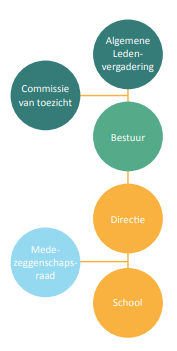                                              Leerlingen                                                                   raadOp de halfjaarlijkse algemene ledenvergadering (ALV) legt het bestuur verantwoording af over het gevoerde beleid aan de leden. Ouders worden lid van de Vereniging Montessorischool Waalsdorp zodra hun vierjarige kind de basisschool bezoekt. Beide ouders zijn lid van de vereniging en hebben op de ALV stemrecht. De Commissie van Toezicht bestaat uit drie of vijf leden die door de ALV worden benoemd. Zij houdt toezicht op de taakuitvoering door het bestuur en kan het bestuur gevraagd en ongevraagd adviseren. De vereniging beschikt over een huishoudelijk reglement en (management)statuten. Hoe het toezicht is georganiseerd, staat in het reglement van toezicht dat door de ALV en het bestuur is opgesteld. U kunt deze documenten bij de schooladministratie opvragen.6.2 MR en leerlingenraadDrie personeelsleden en drie ouders vormen de medezeggenschapsraad (MR). De raad, die bestaat uit een voorzitter, een secretaris en vier leden, heeft advies- of instemmingsrecht over de in het MR-reglement vastgestelde onderwerpen. Daarnaast vervult de MR een brugfunctie tussen de diverse geledingen binnen de school. Reglementair worden MR-Ieden voor drie jaar gekozen tijdens de ALV. Een MR-informatiebrochure, het MR-reglement en het jaarverslag liggen ter inzage op school.Juist binnen onze montessorisetting vinden wij de inbreng en het eigenaarschap van kinderen ontzettend belangrijk. Dit komt ook tot uiting in de rol van de leerlingenraad. Ze denkt actief mee en wordt om advies gevraagd als het gaat om de onderwijskundige ontwikkelingen binnen ons MKC. De leerlingenraad vertegenwoordigt de leerlingen van onze school en bestaat uit leerlingen uit de groepen 5 t/m 8. Zij komen onder leiding van de directeur ongeveer een keer per maand bij elkaar. De leerlingenraad stelt aan het begin van het schooljaar haar agenda voor het komende jaar vast. Bij het vertrek van de achtstegroepers nemen nieuwe kinderen zitting in de leerlingenraad voor het volgende schooljaar.6.3 Het team van Montessori WaalsdorpOns team; medewerkers van de peuterbouw, school en BSO, bestaat uit ongeveer 45 personeelsleden en is als volgt opgebouwd:De pedagogisch medewerkers en leerkrachten die aan onze school verbonden zijn, hebben naast hun pabo-onderwijsbevoegdheid ook de montessoribevoegdheid of studeren hiervoor. De leerkrachten werken volledig of in deeltijd. Sommige groepen hebben daardoor twee leerkrachten. Elke bouw heeft bovendien een vijfde leerkracht. Wij hebben vakleerkrachten voor bewegingsonderwijs, muzikale vorming en beeldende vorming.De Intern Begeleiders coördineren de leerlingenzorg en zijn samen met de directeur eindverantwoordelijk voor de kwaliteit van het onderwijs.De adjunct-directeur ondersteunt en adviseert de directeur bij de beleidsontwikkeling (onderwijs en leerlingenzorg) en operationeel management van de school. Elke peuterbouw wordt geleid door twee vaste pedagogisch medewerkers. Er is altijd een montessori gecertificeerde medewerker in de groep. De leiding en pedagogisch medewerkers van de BSO zijn gediplomeerd conform de CAO Kinderopvang en hebben een montessori-opleiding gevolgd. Van de pedagogisch medewerkers die bij ons op de BSO komen werken en deze opleiding nog niet hebben, wordt verwacht dat zij deze opleiding gaan volgen.Ondersteunend personeel: de administratief medewerker en de conciërge. De directeur heeft de dagelijkse leiding en draagt zorg voor de organisatie en kwaliteit van de school, peuterbouw en BSO. Hij vertegenwoordigt de school en het bestuur. 6.4 Stichting en oudercommissie BSO WaalsdorpDe BSO en peuterbouw zijn ondergebracht in Stichting BSO Waalsdorp. De algemeen directeur van de school is verantwoordelijk voor de dagelijkse leiding van de stichting. Het bestuur van de vereniging Montessorischool Waalsdorp is tevens het bevoegd gezag van de Stichting BSO Waalsdorp. 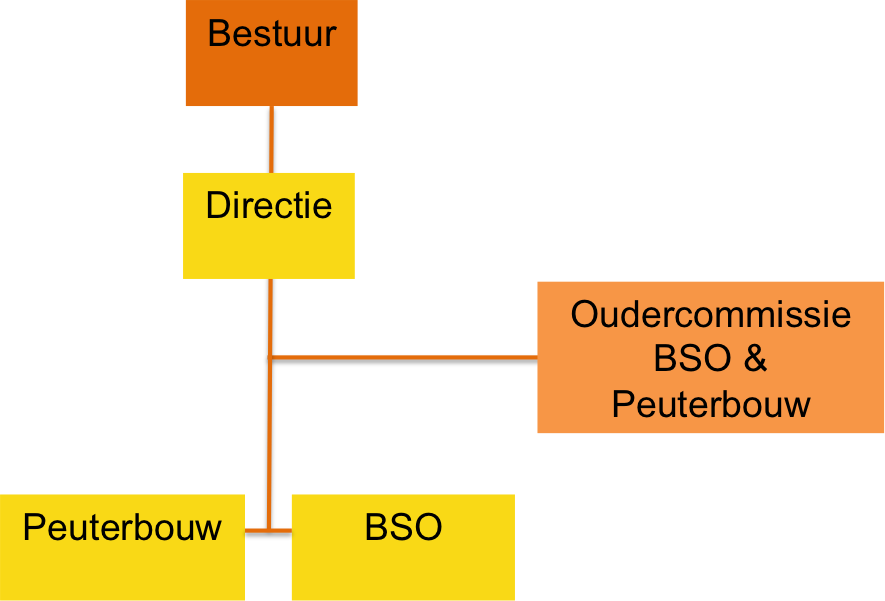 De Wet kinderopvang en kwaliteitseisen peuterspeelzalen verplicht ook de BSO en de peuterbouw om een oudercommissie in te stellen die de ouders van kinderen op de kinderopvang vertegenwoordigt. De oudercommissie (OC) wordt gevormd door 5 ouders en behartigt de belangen van ouders en kinderen op de BSO. De oudercommissie heeft adviesrecht bij beleidswijzigingen rondom de kwaliteit van de opvang, openingstijden en prijswijzigingen. Maar ook over de klachtenregeling, veiligheid en gezondheid en het voedingsbeleid. De oudercommissie (OC) is gesprekspartner van de directie en de leidinggevende kinderopvang.Het reglement van de oudercommissie ligt ter inzage bij de leidinggevende kinderopvang.  7. Ouders en school 7.1 Een actieve schoolgemeenschapHet is voor ouders belangrijk dat zij een school kiezen waarin zij vertrouwen hebben. In de visie van Maria Montessori zijn opvoeding en onderwijs onlosmakelijk met elkaar verbonden. Ouders en school dragen de gezamenlijke verantwoordelijkheid voor de opvoeding en de ontwikkeling van het kind, binnen ieders mogelijkheden. We investeren daarom veel in goede communicatie met u als ouder en verzorger. Openheid en transparantie vinden we hierbij belangrijk. Andersom is actieve participatie van ouders in ons onderwijs voor ons een belangrijke steunpilaar. Veel ouders zetten zich in, bijvoorbeeld in het documentatiecentrum, tijdens de creatieve ochtenden of bij bijzondere schoolmomenten of festiviteiten. In de onderbouw lezen alle ouders een tot twee weken per schooljaar voor in de grote pauze, aan een klein groepje kinderen. De evenementencommissie helpt het team gedurende het schooljaar bij het organiseren van activiteiten en festiviteiten, zoals het sinterklaasfeest, het kerstfeest, de sportdag en het eindfeest. Naast het vervullen van taken als klassenouder, lid van de medezeggenschapsraad of een bestuursfunctie, zetten we de kennis en kunde van ouders ook graag op andere manieren in. Tijdens het schooljaar zijn er volop momenten van ontmoeting. Aan het begin van het schooljaar organiseren we een informatieavond waarop de school, peuterbouw en BSO hun deuren openen. Verder zijn ouders van harte welkom op onze maandvieringen, bij presentaties van de werkjes in de klas en bij themapresentaties. 7.2 Resultaten en verslagleggingDe montessoriprofessional is voor u het eerste aanspreekpunt bij vragen over de ontwikkeling en de leerresultaten, of als er bijzonderheden zijn die u graag wilt bespreken. Hiervoor kunt u op ieder moment tijdens het schooljaar een afspraak maken. Onderwijs op onze school draait niet alleen om kennen en kunnen, maar ook om brede talentontwikkeling, om de sociale ontwikkeling van de kinderen en de eigenheid van ieder kind. Dat wat we kunnen meten, vooral de resultaten van de cognitieve vakken, is weliswaar van belang, maar andere ontwikkelgebieden vinden wij minstens even belangrijk. Dat wat kinderen ons elke dag laten zien, de werkjes, hoe kinderen groeien en vooruitgaan, daarin verschijnt het leerproces dat ieder kind doormaakt. We willen een goed beeld geven van de opbrengsten van ons onderwijs. Meer observaties, minder toetsen en ‘bewijzen’ vastleggen in een portfolio: hiermee kunnen we laten zien hoe uw kind zich ontwikkelt. Voor veel doelen kan een leerling zelf bepalen wanneer het leerdoel is bereikt en op welke wijze hij of zij dit aan de montessoriprofessional bewijst. De bewijzen worden verzameld in een portfolio: werkjes die aantonen dat de leerling een onderdeel beheerst of een doel heeft bereikt. Andere manieren waarop we de resultaten zichtbaar maken zijn: Het kindgesprek in de Waalsdorpweek (oktober, januari en juni) en het oudergesprek; Het Meesterstuk in groep 8; De toetsen binnen het leerlingvolgsysteem, die we aan de hand van een schoolbrede toetskalender afnemen;De NIO-toets in groep 7 en IEP-eindtoets in groep 8.8. Schoolzaken De schooltijden zijn maandag, dinsdag, donderdag en vrijdag van 8.30 tot 14.50 uur, en woensdag van 8.30 tot 12.30 uur. De groepen 1 en 2 zijn elke woensdag vrij. Wij hebben een continurooster. Dit betekent dat de kinderen tussen de middag met de leerkracht eten. Onder toezicht van pleinwachten, pedagogisch medewerkers van de BSO, spelen de kinderen tussen de middag 35 minuten buiten. In de onderbouw lezen ouders per toerbeurt voor aan een groepje kinderen dat liever binnen blijft. De peuters starten met twee ochtenden per week van 8.30 tot 13.00 uur in de maandag- en de woensdagochtendgroep of in de dinsdag- en donderdagochtendgroep. De oudste peuters uit beide groepen kunnen optioneel een derde ochtend op vrijdag komen in de 3+ groep. Vakanties, vrije dagen, studiedagen en sluitingsdagenOp onze website staat het overzicht van vakanties, vrije dagen, studiedagen en sluitingsdagen van de peuterbouw, school en BSO. Onze school start op tijd Om 8.15 uur gaan de deuren van de school open. Ouders kunnen dan bijvoorbeeld de werkjes van hun kinderen nog even bekijken. Om 8.30 uur beginnen de lessen. We verwachten dat alle ouders die geen schooltaak hebben naar buiten zijn, zodat we met de kinderen in alle rust kunnen beginnen. Wanneer u twee keer in de twee weken te laat komt, ontvangt u een waarschuwing van de leerkracht. Bij veelvuldig verzuim neemt de directie contact op met de ouders. Zo nodig doen we een melding aan de leerplichtambtenaar. Ziekmelden, verzuim en verlofIs uw kind ziek? Dan kunt u dit doorgeven via SchouderCom. De ziekmelding komt dan bij de juiste groep terecht. Kinderen vanaf vijf jaar zijn leerplichtig. De school verleent geen toestemming voor extra vakantieaanvragen buiten de vastgestelde schoolvakanties omdat dit in strijd is met de Leerplichtwet. Indien er sprake is van verzuim, handelen wij volgens het meldprotocol ‘Verzuim en schooluitval’ regio Haaglanden.Verlof vanwege bijvoorbeeld een religieus feest, familieaangelegenheden of de aard van het beroep van (een van) de ouders, vraagt u vooraf aan via het formulier ‘online verlof aanvragen’ op de website. Online verlof aanvragen | Montessori WaalsdorpKennismaken en aanmeldenHeeft u interesse in Montessori Waalsdorp? Dan nodigen we u van harte uit om allereerst een van de voorlichtingsmomenten te bezoeken. U wordt rondgeleid door kinderen uit de bovenbouw, waarbij u de school ‘in bedrijf’ ziet. Aansluitend is er natuurlijk volop gelegenheid om vragen te stellen aan de directeur. De data van deze ochtenden vindt u op de website. Aanmelden peutersVanaf 2,5 jaar is uw kind van harte welkom in onze peuterbouw. Nadat u één van de voorlichtingsochtenden bezocht heeft, vindt er een kennismakingsgesprek met de directeur plaats. Uw kind is daarbij van harte welkom, zodat hij/zij ook een indruk van ons MKC krijgt. Tijdens dat gesprek worden de mogelijkheden tot plaatsing besproken en is er uiteraard ruimte om vragen te stellen. Aanmelden basisschool Als uw kind 3 jaar is kunt u uw kind aanmelden via het aanmeldingsformulier op onze website. Daar vindt u ook de richtlijnen voor het plaatsen van kinderen. Let op: Montessori Kindcentrum Waalsdorp zal vanaf het schooljaar 2022-2023 meedoen aan het stadsbrede toelatingssysteem van de gemeente Den Haag.  WennenIs uw kind vier en komt hij of zij voor het eerst naar school? De eerste twee schoolweken gaan de kinderen een halve dag naar school. Vervolgens kijken we samen of uw kind eraan toe is om hele dagen naar school te gaan. Hoe werkt een tussentijdse plaatsing? Kinderen kunnen bij ons op school natuurlijk ook op een ander moment in hun schoolloopbaan geplaatst worden, bijvoorbeeld vanwege een verhuizing. Overweegt u als ouders om uw kind aan te melden voor een tussentijdse plaatsing? Dan heten we u allereerst graag welkom op een voorlichtingsmoment. Als er bij ons op school in de juiste groep plaats is, is een kind van harte welkom. Voordat er sprake is van de definitieve plaatsing volgen we een zorgvuldige, interne procedure in het belang van het kind. Hierbij hanteren we de uitgangspunten vanuit ons School Ondersteuningsprofiel. Dit profiel kunt u vinden op de website. Documentatie en downloads | Montessori WaalsdorpIn het kort: Na inschrijving van het kind via de website nemen we, als er kans is op plaatsing, contact op met de ouder(s) en verzorger(s). Een van onze Intern Begeleiders neemt contact op met de Intern Begeleider van de huidige school voor het uitwisselen van gegevens (op cognitief en sociaal-emotioneel gebied). Hier moeten de ouder(s) en verzorger(s) toestemming voor geven.De Intern Begeleider nodigt de ouders uit om nader kennis te maken.  Als de directeur en Intern Begeleider(s) van onze school besluiten om de procedure te vervolgen, plannen we een wenweek (vier of vijf dagen) in de bouw of groep waar het kind mogelijk geplaatst zal worden. Tijdens deze dagen observeert de Intern Begeleider het kind in de groep en voert hij of zij gesprekken met de leerkracht en het kind. Daarnaast neemt de Intern Begeleider relevante toetsen af. Hiervan wordt een kort verslag gemaakt voor het totaalbeeld. De directeur ontvangt deze als terugkoppeling. Als alle betrokkenen – kind, ouders, Intern Begeleider en directeur – van mening zijn dat onze school een passende plek is voor het kind wordt hij/zij aangenomen en geplaatst in een van onze groepen.Afspraken voor een veilig klimaatBinnen Montessori Waalsdorp hechten we groot belang aan een veilig groepsklimaat, waarin kinderen zichzelf mogen en kunnen zijn. We gaan respectvol en zorgvuldig met elkaar om en hebben deze afspraken gemaakt: Los problemen op door met elkaar te praten. Lukt het niet, vraag dan hulp aan een volwassene. Samen komen we eruit;Praat op rustige toon met elkaar en gebruik geen scheldwoorden;We gebruiken geen mobiele telefoons in de klas. We bergen onze telefoon op in de tas of op een vaste plek in de klas; Met eten en drinken ga je rustig zitten;Help elkaar om de omgeving opgeruimd en schoon te houden;Hang je jas en gymtas op aan de kapstok en zet je tas op de plank;In de klas draag je geen buitenschoenen;Loop rustig door de school;Op de piano mag je na 17.00 uur rustig spelen.De school heeft ook gedragsregels voor ouders en protocollen voor: veiligheid tijdens buitenschoolse activiteiten, een antipestprotocol, een protocol kindermishandeling en een protocol hoe te handelen bij verdenking van seksuele intimidatie. Deze stukken kunt u altijd inzien bij de administratie. Een aantal medewerkers heeft een EHBO- of BHV-diploma. Ook oefent het team regelmatig met de kinderen – aangekondigd en onaangekondigd – hoe te handelen bij brand. Om samen te zorgen voor een veilige en prettige sfeer in de klas en verstorend gedrag en pesten te voorkomen, werken we met de eerder genoemde methode KWINK. Jaarlijks monitoren we de sociale veiligheid met de vragenlijst van Vensters op Scholen, die door de bovenbouw (groepen 6 tot en met 8) wordt ingevuld. De resultaten hiervan staan op www.scholenopdekaart.nl. Eens in de drie jaar nemen de leerlingen van de groepen 5 tot en met 8 deel aan de Leerlingtevredenheidspeiling van Scholen met Succes. Hierin wordt ook het sociaal klimaat gemeten. De resultaten bespreken we in de groepen.OuderbijdrageDe Vereniging Montessorischool Waalsdorp wil kinderen een breder aanbod bieden dan 'alleen' de wettelijk verplichte vakken en wil uiteraard dat dit aanbod van goede kwaliteit is. Wij hebben daarom vakdocenten voor muzikale en beeldende vorming, en bewegingsonderwijs. De overheid bekostigt deze vakmontessoriprofessionals niet volledig. Ook bieden we andere voorzieningen aan die niet inbegrepen zijn in de vergoeding van het ministerie van Onderwijs, zoals ons museum- en theaterbezoek, de tussenschoolse opvang door pedagogisch medewerkers van de BSO, extra montessorileermiddelen, onze bibliotheek en ieder jaar een sportdag, schoolreisje, Sinterklaas- en kerstviering en eindfeest. Om deze specifieke uitgaven te kunnen betalen, kunnen scholen een ‘vrijwillige’ ouderbijdrage vragen. Voor ons brede aanbod aan vaklessen, materialen en activiteiten, vragen wij deze ouderbijdrage. De MR en de Algemene Ledenvergadering van onze vereniging hebben ingestemd met de hoogte en de bestemming van de ouderbijdrage op onze school.Als uw kind start bij ons op school ontvangt u eenmalig de overeenkomst vrijwillige ouderbijdrage. Na ondertekening geldt deze voor de hele schoolloopbaan van uw kind. De bijdrage die wij vragen is afhankelijk van het gezinsinkomen en kan jaarlijks worden geïndexeerd. De ouderbijdrage is vastgesteld op: Zijn er bijzondere omstandigheden, dan verlenen we op verzoek van ouders gehele dan wel gedeeltelijke kwijtschelding van de overeengekomen ouderbijdrage. Maatregelen, schorsing en verwijdering van leerlingenAls daartoe aanleiding is, kan een leerling maatregelen tegemoetzien of kan een leerling worden geschorst of verwijderd. Wij hanteren in deze gevallen de richtlijnen zoals omschreven in het protocol ‘Sociaal leren en wat te doen bij ongewenst gedrag en pestgedrag’.Foto’s en filmopnames van kinderen Tijdens activiteiten en uitstapjes maken we regelmatig foto’s en filmopnames. Deze foto’s plaatsen we soms in de nieuwsbrief, op onze website of Instagramaccount. Ook plaatsen wij foto’s achter de inlog op onze website en op ons ouderportaal. Wij vragen u hiervoor ieder jaar toestemming. Veiligheid bij buitenschoolse activiteitenRegelmatig maken wij met de kinderen buitenschoolse uitstapjes. Bijvoorbeeld de schoolreisjes en om het jaar de werkweek voor groep 7 en 8. Ook de peuterbouw en de BSO gaan met de kinderen op pad. Tijdens deze activiteiten zijn alle kinderen verzekerd tegen ongevallen en lichamelijk letsel. Goed om te weten: de verzekering is geen aansprakelijkheidsverzekering en dekt geen schade aan brillen, kleding, fietsen en dergelijke. Voor het team en de hulpouders is wel een wettelijke aansprakelijkheidsverzekering afgesloten. Mobiele telefoons Onder schooltijd mogen kinderen de mobiele telefoon niet gebruiken. Ze mogen hem meenemen om te gebruiken voor activiteiten na schooltijd. De telefoon wordt aan het begin van de dag ingeleverd bij de montessoriprofessional of blijft in de tas. Het meenemen van mobiele telefoons is voor eigen risico. Indien er gebeld moet worden, kan dit met de telefoon van school.Gescheiden ouders Er zijn kinderen waarvan de ouders niet meer bij elkaar wonen. We vinden het belangrijk dat beide ouders informatie krijgen over de ontwikkelingen van hun kind. Zowel de verzorgende als de niet-verzorgende ouder heeft recht op dezelfde informatie. Alleen met een rechterlijke beschikking mogen we afwijken van de informatieplicht. Voor ieder kind op onze school ruimen we tijd in voor verslaggesprekken, het oriëntatiegesprek in een nieuwe bouw en voor het adviesgesprek voortgezet onderwijs. Bovendien houden we ieder jaar een algemene informatieavond. Hiervoor zijn beide ouders, verzorgend en niet-verzorgend, wanneer er geen wettelijke belemmeringen zijn, uitgenodigd, zodat beide ouders dezelfde informatie krijgen. Alle overige informatie over het kind dat van belang is voor beide ouders, zoals ziekte en verlofaanvragen, moet door de ouder, die op dat moment de feitelijke verantwoordelijkheid heeft (omdat het kind daar op dat moment verblijft) worden gecommuniceerd met de andere ouder. Wij vragen u de volledige adressen van beide ouders door te geven.Vertrouwen van de OnderwijsinspectieDe Onderwijsinspectie toetst de kwaliteit van het onderwijs. Het laatste inspectierapport kunt u inzien op www.onderwijsinspectie.nl. 9. Klachtenregeling en vertrouwenspersoonOveral waar gewerkt wordt, kunnen fouten worden gemaakt of misverstanden ontstaan. Mocht u een probleem of vraag hebben, dan kunt u het beste contact opnemen met de leidster, leerkracht of pedagogisch medewerker om een oplossing te zoeken. In de meeste gevallen zal dit voldoende zijn om het probleem op te lossen.Wanneer u er samen toch niet uitkomt, kunt u een afspraak maken met de directie. Dit geldt ook wanneer u een algemenere vraag of klacht heeft over de peuterbouw, school of BSO. Mocht ook dit naar uw mening niet voldoende opleveren, dan kunt u zich wenden tot het bestuur.Als school zijn we aangesloten bij de Stichting Geschillencommissies Bijzonder Onderwijs. Er is een specifieke commissie voor het algemeen Bijzonder Onderwijs. De peuterbouw en BSO zijn aangesloten bij de Geschillencommissie Kinderopvang. Het klachtenreglement ligt op school, bij de administratie, ter inzage. Meer informatie over de klachtenprocedure vindt u op onze website.De interne contactpersoon staat in verbinding met de externe vertrouwenspersoon. De externe vertrouwenspersoon zal nogmaals proberen binnen de school een oplossing te vinden. Wanneer ook dit niet voldoende oplevert, en de klager dat wil, helpt de externe vertrouwenspersoon met het indienen van een klacht bij de klachtencommissie. De contactgegevens van de externe vertrouwenspersoon vindt u op de website. De onderwijsinspectie kent een meldpunt voor klachtmelding over seksuele intimidatie en ernstig psychisch of fysiek geweld. Het meldpunt vertrouwensinspecteurs is telefonisch bereikbaar op nummer 0900 111 3111. 10. Contact Contactgegevens Montessori WaalsdorpUtenbroekestraat 6 2597 PH Den HaagTelefoon: school (070) 324 74 20 / BSO 06 262 08 806E-mail school: info@waalsdorp.nl / BSO infobso@waalsdorp.nlWebsite: www.waalsdorp.nlSchouderCom Voor alle praktische, schoolgerelateerde communicatie maken we gebruik van het online platform SchouderCom. <met LinkedIn icoontje>www.linkedin.com/company/montessori-waalsdorpInstagramAdministratieHeeft u vragen over plaatsing, wilt u een afspraak maken voor een voorlichtingsmoment, wilt u documenten opvragen of heeft u andere vragen, stuurt u dan een mail naar administratie@waalsdorp.nl. PeuterbouwVoor contact met de peuterbouw, bijvoorbeeld om een keertje te komen kijken, kunt u mailen naar de coördinator van de peuterbouw, via peuterbouw@waalsdorp.nl.BSODe BSO is telefonisch bereikbaar op 06 262 08 806 en via e-mail op infobso@waalsdorp.nl.11. COLOFONTekst, samenstelling en redactieDirectie Montessori WaalsdorpYvette van der MeerOntwerpEvelyne Brehm (Puur Design)	FotografieFatih van den HoutVicky PronkScagliola/Brakkee<afhankelijk van versie>© Montessori WaalsdorpNiets uit deze uitgave mag worden vermenigvuldigd of openbaar gemaakt door middel van druk, fotokopie of op welke andere wijze ook, zonder voorafgaande toestemming van Vereniging Montessorischool Waalsdorp en Stichting BSO Waalsdorp.GezinsinkomenOuderbijdrage per kind < 30.000€ 300€ 30.000 en hoger€ 550